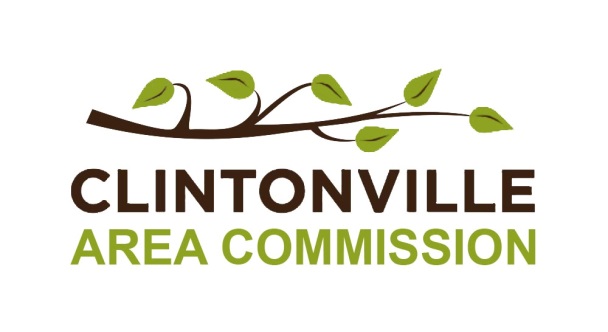 Resolution 2015-__Resolution 2016-__Recommending the Establishment of an Architectural Review Area for the
High Street and Indianola Avenue Commercial Corridors of ClintonvilleRecitalsWhereas a central charge of the Clintonville Area Commission is to bring community concerns or problems to the attention of the City of Columbus and to suggest possible solutions.Whereas Clintonville is facing increasing development pressure and is likely to experience significant redevelopment of its commercial areas in the coming years. 
 Whereas Clintonville is vulnerable to development trends, which undermine the cohesion, stability and value of the community.
Whereas there is growing concern with unchecked commercial development throughout Clintonville.
Whereas Clintonville is ungoverned by any architectural standards to protect the unique qualities that define Clintonville which we seek to preserve.
 Whereas two commercial corridors, Indianola Avenue and High Street, have already been identified in the Clintonville Neighborhood Plan which largely defines the civic and public spaces for Clintonville.
 Whereas the viability and value of these corridors is reliant upon the stability and success of the residential areas which compose the balance of Clintonville.
Whereas the community and the Clintonville Area Commission continue to support the Clintonville Neighborhood Plan and wish to see its work acted upon.
Whereas the City of Columbus has established well-regulated and thriving Architectural Review Areas throughout the City which guide and support thoughtful redevelopment.
Whereas areas governed by the City of Columbus that have Architectural Review enjoy greater stability and levels of reinvestment.
Whereas Clintonville residents and businesses deserve similar protections and benefits with regard to participating in and guiding neighborhood redevelopment.THEREFORE, BE IT RESOLVED BY THE CLINTONVILLE AREA COMMISSION:The Commission recommends that the City of Columbus engage with the Commission to pursue a public process to support the establishment of an Architectural Review Area for Clintonville’s High Street and Indianola Avenue commercial corridors.The resolution was adopted
by the Clintonville Area Commission on __________________, 2016.____________________________________Kris Keller, ChairpersonClintonville Area Commission